StepActionBegin by navigating to the General Ledger WorkCenter.Click the Scroll Down arrow.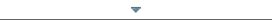 Click the General Ledger menu.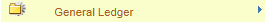 Click the General Ledger WorkCenter.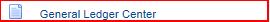 Use the General Ledger WorkCenter page to access work items, links, queries, reports, and processes that are specific to your position. 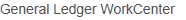 The My Work pagelet is set up with two groups.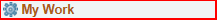 The first group label is Current Work. These alerts include items that require further processing, such as journals pending approval or incomplete journals.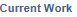 The second group label is Exceptions. These alerts show the journals with the various types of errors that require attention.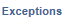 The other pagelets in the WorkCenters -- Links, Reports and Processes and Queries -- can be Personalized with page, report, and query links.  Note that Personalization is not available for the My Work Pagelet.  The standard set-up provides consistency across all agencies and modules.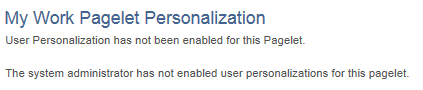 You have successfully reviewed the My Work pagelet.End of Procedure.